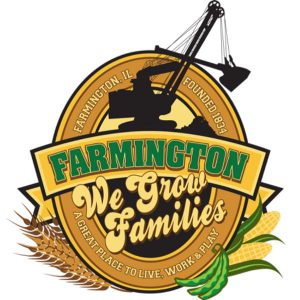 Call to OrderPledge of AllegianceRoll CallMinutesRegular Session:   04/01/2024		CorrespondenceCemetery Minutes Old Business	CEDC RecommendationsDiscussion/Possible Action: FOB Entry System FCC & City BuildingNew BusinessDiscussion/Possible Action: Intergovernmental Agreement with Township ParkDiscussion/Possible Action: Summer Recreation Program/Summer Food and FunDiscussion/Possible Action: Discussion/Possible Action: Discussion/Possible Action:  Discussion/Possible Action:  Committee Reports:Finance/Ordinance: Ald. Crusen       	 		Streets/Sidewalks/Garbage: Ald. GillesPublic Safety: Ald. Boggs	 			Parks and Recreation: Ald. SmithSewer: Ald. Fleming					Public Grounds and Buildings: Ald. RoseGeneral CommentsAdjournment	